ANEXO I - FORMULÁRIO DE INSCRIÇÃODados PessoaisNome Completo: ______________________________________________________________CPF: ___________________ RG: ______________ Estado Civil: _______________________EndereçoRua: ________________________________________________________________________Cidade/UF: ________________________________CEP: ______________________________Telefone fixo: _____________________________Celular: _____________________________E-mail: ______________________________________________________________________FormaçãoGraduado em:______________________________ano: _______ Instituição: ______________Especialização em: ____________________________________________________________Ano: _______ Instituição: ____________________Linha de Pesquisa(    ) Biocombustíveis e Meio Ambiente(    ) Biotecnologia e AgrotecnologiaIndicação de Orientador (indicar dois nomes em ordem de prioridade – orientadores por linha de pesquisa disponível no ANEXO IV)*A Defesa de produção intelectual que será realizada dia 25 de novembro de 2016 poderá ser feita via skype. Deseja utilizar esse recurso:     (    ) SIM             (    ) NÃO Os candidatos que assinalarem NÃO deverão comparecer no dia 25 em local e horário estabelecidos no edital de homologação. Os candidatos que assinalarem SIM poderão fazer a defesa via skype conforme instruções disponibilizadas no edital de homologação.Palotina, ____ de ___________________ de 2016._______________________________________Assinatura do Candidato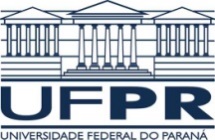 Ministério da EducaçãoUniversidade Federal do Paraná Programa de Pós-graduação em Tecnologias de Bioprodutos Agroindustriais  1a OpçãoNome do Professor Orientador:2a OpçãoNome do Professor Orientador: